AGENDA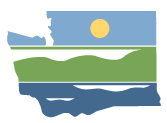 WRIA 13 Watershed Restoration and Enhancement Committee meetingDecember 18, 2019 | 9:00 a.m.-12:30 p.m. | committee website LocationTumwater Fire Dept.Training Room311 Israel Rd. SW
Tumwater, WA 98501Committee ChairAngela Johnsonangela.johnson@ecy.wa.govHandoutsWorkgroup Meeting SummaryPolicy and Regulatory Actions Discussion GuideSafety Factor Discussion GuideWelcome
9:00 a.m. | 10 minutes | MullerApproval of November Meeting Summary
9:10 a.m. | 10 minutes | Muller | DecisionUpdates and Announcements
9:20 a.m. | 10 minutes | JohnsonWorkgroup Report - Consumptive Use Update and Project Subgroup
9:30 a.m. | 60 minutes | Johnson and Workgroup Members | DiscussionConsumptive use update and recommendations from workgroupUpdate from project subgroup and recommendations on next stepsBreak 10:30 a.m. (10 minutes)Safety Factor Considerations
10:40 a.m. | 45 minutes | Muller | DiscussionCommittee discussion to consider use of safety factors in analysis and planPolicy and Regulatory Actions
11:25 a.m. | 45 minutes | Muller | DiscussionOverview of Committee optionsBrainstorm ideasPublic Comment
12:10 p.m. | 10 minutes | MullerNext Steps and Adjournment12:20 a.m. | 10 minutes | Muller, JohnsonNext meeting January 22, 2020 9:00 a.m. – 12:30 p.m., Tumwater Fire Dept.